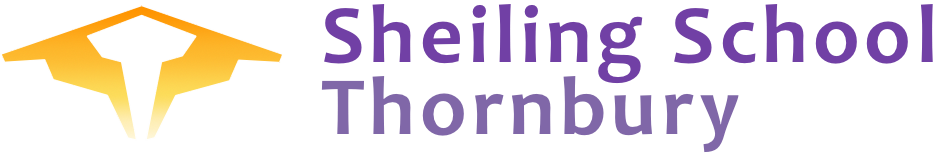 Person Specification – Head Teacher Criteria for SelectionEssential or DesirableMethod of AssessmentEducation, Training and QualificationsEducation, Training and QualificationsEducation, Training and QualificationsDiploma or Degree level qualifications in Education or TeachingEApplication formQualificationsNPQH qualificationDApplication formQualificationsCurative/Steiner based education diplomaDApplication formQualificationsExperienceExperienceExperienceMinimum of 2 years’ experience of working at senior level in an education settingEApplication formQualificationsReferencesInterviewMinimum of 7 years of teaching experience EApplication formQualificationsReferencesInterviewExperience in supporting young people with challenging behaviour(experience of severe learning difficulties and complex needs desirable but not essential)Application formQualificationsReferencesInterviewExperience of holding a similar post with similar level of responsibility (within a School environment desirable but not essential)EApplication formQualificationsReferencesInterviewExperience of writing high level reports EApplication formQualificationsReferencesInterviewExperience of supervising and managing staff EApplication formQualificationsReferencesInterviewExperience of developing and maintaining positive working relationships with colleaguesEApplication formQualificationsReferencesInterviewExperience of maintaining confidential recordsEApplication formQualificationsReferencesInterviewKnowledgeKnowledgeKnowledgeExcellent knowledge of the relevant Ofsted compliance and inspection frameworkEApplication formReferencesInterviewOpenness to the Educational principles of Rudolf SteinerEApplication formReferencesInterviewAwareness of Camphill principles EApplication formReferencesInterviewKnowledge of Outdoor Learning and its benefits EApplication formReferencesInterviewSkills and abilitiesSkills and abilitiesSkills and abilitiesConfident to meet difficult situations with a calm and mature responseEApplication formReferencesInterviewAble to work with a variety of colleagues and professionals from different backgrounds as part of a teamEApplication formReferencesInterviewExcellent Communication skills on all levelsEApplication formReferencesInterviewExcellent command of written and spoken EnglishEApplication formReferencesInterviewGood ICT skills EApplication formReferencesInterviewPersonal qualities and attitudePersonal qualities and attitudePersonal qualities and attitudeGenuine interest to work with children and young peopleEReferencesInterviewAbility to work under pressureEReferencesInterviewPositive outlook and self-motivated, whilst motivating others EReferencesInterviewAbility to take responsibility and show initiative EReferencesInterviewTeam player, flexible, inclusive and respectful EReferencesInterviewActively support the ethos of the SchoolEReferencesInterviewFull driving licenceEReferencesInterview